Responsable: ______________________________________________ Cargo: ________________ Año escolar: _______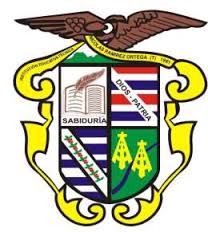 INSTITUCIÓN EDUCATIVA TÉCNICA NICOLÁS RAMÍREZResolución 04331 de agosto 17 de 2016NIT 800014626-3Ortega-TolimaATENCIÓN DE PADRES DE FAMILIA O ACUDIENTESFechaGradoNombre del estudiantePadre de Familia o AcudienteTema a tratar CompromisoFirma acudienteDD/MM/AA___:___DD/MM/AA___:___DD/MM/AA___:___DD/MM/AA___:___DD/MM/AA___:___